АДМИНИСТРАЦИЯ 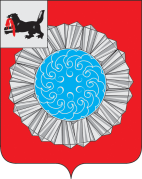 СЛЮДЯНСКОГО МУНИЦИПАЛЬНОГО РАЙОНАП О С Т А Н О В Л Е Н И Ег. Слюдянкаот 26.08.2020г. № 403О внесении изменений в постановлениеадминистрации муниципального образованияСлюдянский район от 07.11.2019г. № 760«Об утверждении административного регламентапредоставления муниципальной услуги«Предварительное согласование предоставленияземельных участков, находящихся в муниципальнойсобственности Слюдянского муниципального района,и земельных участков, государственная собственностьна которые не разграничена, расположенных на территории сельских поселений, входящих в составСлюдянского муниципального района»В соответствии с Земельным кодексом Российской Федерации,  Федеральным законом от 27 июля 2010 года № 210-ФЗ «Об организации предоставления государственных и муниципальных услуг», постановлением Правительства Иркутской области от 29 июня 2017 года № 428-пп «Об установлении Перечня документов, подтверждающих отнесение заявителей к категории граждан, обладающих правом на предоставление земельных участков в собственность бесплатно», руководствуясь статьями 24, 38, 47 Устава  Слюдянского муниципального района Иркутской области (новая редакция), зарегистрированного постановлением Губернатора Иркутской области от 30 июня 2005 года № 303-П, администрация Слюдянского муниципального районаПОСТАНОВЛЯЕТ:	1. Внести в постановление администрации муниципального образования Слюдянский район от 07.11.2019г. № 760 «Об утверждении административного регламентапредоставления муниципальной услуги «Предварительное согласование предоставления земельных участков, находящихся в муниципальной собственности Слюдянского муниципального района, и земельных участков, государственная собственность на которые не разграничена, расположенных на территории сельских поселений, входящих в состав Слюдянского муниципального района» следующие изменения:1.1. Дополнить пункт 20 административного регламента подпунктами 10, 11 в следующей редакции:«10) министерство социального развития, опеки и попечительства Иркутской области;11) служба записи актов гражданского состояния Иркутской области.».1.2. Пункт 44 административного регламента изложить в следующей редакции:«44. В случае внесения изменений в выданный в результате предоставления муниципальной услуги документ, направленный на исправление ошибок и опечаток, допущенных по вине администрации, МФЦ, а также должностных лиц администрации, работников МФЦ, плата с заявителя не взимается.».1.3. Пункт 73 административного регламента изложить в следующей редакции:«73. При обращении за предоставлением муниципальной услуги в электронной форме заявитель или его представитель использует усиленную квалифицированную электронную подпись. Заявление и документы, подаваемые заявителем в электронной форме с использованием Портала, могут быть подписаны простой электронной подписью.Усиленная квалифицированная электронная подпись должна соответствовать следующим требованиям:1) квалифицированный сертификат ключа проверки электронной подписи (далее – квалифицированный сертификат) создан и выдан аккредитованным удостоверяющим центром, аккредитация которого действительна на день выдачи указанного сертификата;2) квалифицированный сертификат действителен на момент подписания запроса и прилагаемых к нему документов (при наличии достоверной информации о моменте подписания заявления и прилагаемых к нему документов) или на день проверки действительности указанного сертификата, если момент подписания запроса и прилагаемых к нему документов не определен;3) имеется положительный результат проверки принадлежности владельцу квалифицированного сертификата усиленной квалифицированной электронной подписи, с помощью которой подписан запрос и прилагаемые к нему документы, и подтверждено отсутствие изменений, внесенных в указанные документы после их подписания. При этом проверка осуществляется с использованием средств электронной подписи, получивших подтверждение соответствия требованиям, установленным в соответствии с Федеральным законом от 6 апреля 2011 года № 63-ФЗ «Об электронной подписи», и с использованием квалифицированного сертификата лица, подписавшего запрос и прилагаемые к нему документы;4) усиленная квалифицированная электронная подпись используется с учетом ограничений, содержащихся в квалифицированном сертификате лица, подписывающего запрос и прилагаемые к нему документы (если такие ограничения установлены).».1.4. Дополнить пункт 88 административного регламента подпунктами 9, 10 в следующей редакции:«9) в министерство социального развития, опеки и попечительства Иркутской области – в целях получения:а) акта органа опеки и попечительства о назначении опекуна или попечителя;б) справки органа, уполномоченного на ведение учета граждан, имеющих право на получение социальных выплат для приобретения жилья в связи с переселением из районов Крайнего Севера и приравненных к ним местностей, о том, что гражданин состоит на учете граждан, имеющих право на получение социальных выплат для приобретения жилья в связи с переселением из районов Крайнего Севера и приравненных к ним местностей и не получил соответствующую социальную выплату;10) в службу записи актов гражданского состояния Иркутской области – в целях получения свидетельства о заключении брака.».1.5. Пункт 96 административного регламента изложить в следующей редакции:«96. В случае поступления заявления, подписанного усиленной квалифицированной электронной подписью, должностным лицом администрации, ответственным за предоставление муниципальной услуги, в рамках проверки, указанной в пункте 95 настоящего административного регламента, проводится проверка действительности усиленной квалифицированной электронной подписи, с использованием которой подписано заявление, на соблюдение требований, предусмотренных пунктом 73 настоящего административного регламента.».1.6. Пункт 155 административного регламента изложить в следующей редакции:«155. Заявитель или его представитель вправе подать жалобу на решение и (или) действие (бездействие) администрации, МФЦ, а также их должностных лиц, муниципальных служащих, работников МФЦ (далее – жалоба).».1.7. Пункт 162 административного регламента исключить.1.8. Пункты 16, 18 Приложения № 2 к административному регламенту изложить в новой редакции согласно Приложению.2. Опубликовать настоящее постановление в специальном выпуске газеты «Славное море», а также разместить на официальном сайте администрации Слюдянского муниципального района в информационно-телекоммуникационной сети «Интернет»: www.sludyanka.ru.3. Контроль за исполнением настоящего постановления возложить на председателя МКУ «Комитет по управлению муниципальным имуществом и земельным отношениям Слюдянского муниципального района», заместителя мэра Слюдянского муниципального района Стаценскую Л.В.Мэр Слюдянского муниципального района                            	      	         А.Г. ШульцПриложениек постановлению администрацииСлюдянского муниципального района от 26.08.2020г.  № 403ДОКУМЕНТЫ, ПОДТВЕРЖДАЮЩИЕ ПРАВО ЗАЯВИТЕЛЯНА ПРИОБРЕТЕНИЕ ЗЕМЕЛЬНОГО УЧАСТКА БЕЗ ПРОВЕДЕНИЯ ТОРГОВ№п/пОснование предоставления земельного участка без проведения торговВид права, на котором заявитель желает приобрести земельный участокЗаявительЗемельный участокДокументы, подтверждающие право заявителя на приобретение земельного участка без проведения торгов и прилагаемые к заявлению о приобретении прав на земельный участокДокументы, подтверждающие право заявителя на приобретение земельного участка без проведения торгов и которые заявитель вправе предоставить123456716Подпункт 6 статьи 395 Земельного кодекса, подпункт «а» пункта 5 части 1 статьи 2 Закона Иркутской области от 28 декабря 2015 года № 146-ОЗ «О бесплатном предоставлении земельных участков в собственность граждан»В собственность бесплатноГраждане, имеющие трех и более детейЗемельный участок для индивидуального жилищного строительства, ведения личного подсобного хозяйства в границах населенного пункта многодетной семье, состоящей из родителей (усыновителей, опекунов или попечителей) или единственного родителя (усыновителя, опекуна или попечителя), трех и более детей, в том числе детей, находящихся под опекой или попечительством, не достигших возраста 18 лет на дату подачи заявления о постановке на земельный учетАкт органа опеки и попечительства о назначении опекуна или попечителяВыписка из ЕГРН о правах отдельного лица на имевшиеся (имеющиеся) у него объекты недвижимости в отношении членов семьи16Подпункт 6 статьи 395 Земельного кодекса, подпункт «а» пункта 5 части 1 статьи 2 Закона Иркутской области от 28 декабря 2015 года № 146-ОЗ «О бесплатном предоставлении земельных участков в собственность граждан»В собственность бесплатноГраждане, имеющие трех и более детейЗемельный участок для индивидуального жилищного строительства, ведения личного подсобного хозяйства в границах населенного пункта многодетной семье, состоящей из родителей (усыновителей, опекунов или попечителей) или единственного родителя (усыновителя, опекуна или попечителя), трех и более детей, в том числе детей, находящихся под опекой или попечительством, не достигших возраста 18 лет на дату подачи заявления о постановке на земельный учетАкт органа опеки и попечительства о назначении опекуна или попечителя18Подпункт 7 статьи 395 Земельного кодекса,часть 1статьи 2 Закона Иркутской области№ 146-ОЗ (за исключением подпункта «а» пункта 5части 1 статьи 2 Закона Иркутской области
№ 146-ОЗ)В собственность бесплатноГраждане, являющиеся арендаторами таких земельных участковЗемельный участок для осуществления крестьянским (фермерским) хозяйством его деятельности (из фонда перераспределения земель)Договор аренды земельного участкаДокумент, выданный арендодателем, подтверждающий уплату в полном объеме в добровольном порядке арендной платы по договору аренды земельного участка, а также неустойки, предусмотренной законодательством и договором аренды земельного участка (в случае нарушения сроков уплаты арендной платы по договору аренды земельного участка)Выписка из ЕГРН об объекте недвижимости в отношении земельного участкаВыписка из ЕГРН о правах отдельного лица на имевшиеся (имеющиеся) у него объекты недвижимости в отношении заявителя18Подпункт 7 статьи 395 Земельного кодекса,часть 1статьи 2 Закона Иркутской области№ 146-ОЗ (за исключением подпункта «а» пункта 5части 1 статьи 2 Закона Иркутской области
№ 146-ОЗ)В собственность бесплатноПостоянно проживающие в указанном поселении, городском округе или на территории Иркутской области, за исключением земельных участков, изъятых или ограниченных в обороте, гражданам, постоянно проживающим в поселении, находящемся в центральной экологической зоне Байкальской природной территориигражданам, которым не предоставлялись в собственность бесплатно земельные участки, находящиеся в государственной или муниципальной собственности, в установленном порядке состоящим на учете в качестве нуждающихся в жилых помещениях, предоставляемых по договорам социального найма, относящимся к следующим категориям:а) ветераны Великой Отечественной войны;б) ветераны боевых действий на территории СССР, на территории Российской Федерации и на территориях других государств;в) лица, признанные реабилитированными в соответствии с Законом Российской Федерации от 18 октября 1991 года № 1761-1 «О реабилитации жертв политических репрессий»;г) работники государственных и муниципальных учреждений, для которых учреждение является основным местом работы и имеющие непрерывный стаж работы в этом учреждении не менее трех лет;д) молодой родитель неполной семьи, не достигший возраста 36 лет на дату подачи заявления о предварительном согласовании предоставления земельного участка в собственность бесплатно или заявления о предоставлении земельного участка в собственность бесплатноЗемельный участок для индивидуального жилищного строительства, ведения личного подсобного хозяйства в границах населенного пункта на территории поселенияУдостоверение ветерана Великой Отечественной войны или удостоверение, образец которого утвержден до 1 января 1992 года (для ветеранов Великой Отечественной войны)Удостоверение ветерана боевых действий или свидетельство (удостоверение) о праве на льготы, образец которого утвержден до 1 января 1992 года (для ветеранов боевых действий на территории СССР, на территории Российской Федерации и территориях других государств)Копия трудовой книжки, заверенная работодателем и (или) информацию о трудовой деятельности и трудовом стаже (далее - сведения о трудовой деятельности) (для работников государственных и муниципальных учреждений, для которых учреждение является основным местом работы)Решение суда о расторжении брака или признании брака недействительным, вступившее в законную силуВыписка из ЕГРН о правах отдельного лица на имевшиеся (имеющиеся) у него объекты недвижимости в отношении заявителяДокумент, подтверждающий, что гражданин состоит на учете в качестве нуждающегося в жилых помещениях, предоставляемых по договорам социального наймаСправка уполномоченного органа о реабилитации, выданная в соответствии с Законом Российской Федерации от 18 октября 1991 года № 1761-1 «О реабилитации жертв политических репрессий» (для лиц, признанных реабилитированными в соответствии с Законом Российской Федерации от 18 октября 1991 года
№ 1761-1 «О реабилитации жертв политических репрессий»)Для молодых родителей неполной семьи, не достигших возраста 36 лет на дату подачи заявления о предварительном согласовании предоставления земельного участка в собственность бесплатно или заявления о предоставлении земельного участка в собственность бесплатно:– свидетельство о смерти одного из родителей;– свидетельство о расторжении брака;– справка о рождении, выданная органом записи актов гражданского состояния, содержащая информацию о том, что сведения об отце ребенка внесены в запись акта о рождении на основании заявления матери ребенка18Подпункт 7 статьи 395 Земельного кодекса,часть 1статьи 2 Закона Иркутской области№ 146-ОЗ (за исключением подпункта «а» пункта 5части 1 статьи 2 Закона Иркутской области
№ 146-ОЗ)В собственность бесплатноГраждане, постоянно проживающие на территории муниципального района, сельского населенного пункта в составе территории городского округа, или граждане, постоянно проживающие в поселении, находящемся в центральной экологической зоне Байкальской природной территории,которым не предоставлялись в собственность бесплатно земельные участки, находящиеся в государственной или муниципальной собственности, относящимся к следующим категориям:а) граждане, постоянно проживающие на территории муниципального района, сельского населенного пункта в составе территории городского округа, или граждане, постоянно проживающие в поселении, находящемся в центральной экологической зоне Байкальской природной территории, не достигшие возраста 36 лет на дату подачи заявления о предварительном согласовании предоставления земельного участка в собственность бесплатно или заявления о предоставлении земельного участка в собственность бесплатно, имеющие среднее профессиональное или высшее образование, основное место работы которых находится соответственно на территории этого муниципального района, сельского населенного пункта в составе территории этого городского округа, в поселении, находящемся в центральной экологической зоне Байкальской природной территории, в крестьянских (фермерских) хозяйствах или организациях, осуществляющих деятельность в сфере сельскохозяйственного производства, а также в медицинских организациях государственной системы здравоохранения, государственных и муниципальных образовательных организациях, учреждениях культуры, социального обслуживания;б) граждане, постоянно проживающие на территории муниципального района, или граждане, постоянно проживающие в поселении, находящемся в центральной экологической зоне Байкальской природной территории, в течение пяти лет подряд до даты подачи заявления о постановке на земельный учет, основное место работы которых находится соответственно на территории этого муниципального района, сельского населенного пункта в составе территории этого городского округа, в поселении, находящемся в центральной экологической зоне Байкальской природной территории, в крестьянских (фермерских) хозяйствах или организациях, осуществляющих деятельность, в сфере сельскохозяйственного производства, а также в медицинских организациях государственной системы здравоохранения, государственных и муниципальных образовательных организациях, учреждениях культурыЗемельный участок для индивидуального жилищного строительства, ведения личного подсобного хозяйства в границах населенного пункта на территории муниципального районаили для индивидуального жилищного строительства, ведения личного подсобного хозяйства на территории Иркутской области, за исключением земельных участков, изъятых или ограниченных в оборотеДля граждан, постоянно проживающих на территории муниципального района,  или граждан, постоянно проживающих в поселении, находящемся в центральной экологической зоне Байкальской природной территории, не достигших возраста 36 лет на дату подачи заявления о предварительном согласовании предоставления земельного участка в собственность бесплатно или заявления о предоставлении земельного участка в собственность бесплатно, имеющих среднее профессиональное или высшее образование, основное место работы которых находится соответственно на территории этого муниципального района, сельского населенного пункта в составе территории соответствующего городского округа в крестьянских (фермерских) хозяйствах или организациях, осуществляющих деятельность в сфере сельскохозяйственного производства, а также в медицинских организациях государственной системы здравоохранения, государственных и муниципальных образовательных организациях, учреждениях культуры, социального обслуживания:– документ об образовании;– копия трудовой книжки, заверенная работодателем и (или) сведения о трудовой деятельностиДля граждан, постоянно проживающих на территории муниципального района,  или граждан, постоянно проживающих в поселении, находящемся в центральной экологической зоне Байкальской природной территории в течение пяти лет подряд до даты подачи заявления о постановке на учет в качестве лиц, имеющих право на предоставление земельных участков в собственность бесплатно, основное место работы которых находится на территории этого муниципального района, сельского населенного пункта в составе территории этого городского округа в крестьянских (фермерских) хозяйствах или организациях, осуществляющих деятельность в сфере сельскохозяйственного производства, а также в медицинских организациях государственной системы здравоохранения, государственных и муниципальных образовательных организациях, учреждениях культуры:– копия трудовой книжки, заверенная работодателем и (или) сведения о трудовой деятельностиВыписка из ЕГРН о правах отдельного лица на имевшиеся (имеющиеся) у него объекты недвижимости в отношении заявителяДля граждан, постоянно проживающих на территории муниципального района, сельского населенного пункта в составе территории городского округа, или граждан, постоянно проживающих в поселении, находящемся в центральной экологической зоне Байкальской природной территории,не достигших возраста 36 лет на дату подачи заявления о предварительном согласовании предоставления земельного участка в собственность бесплатно или заявления о предоставлении земельного участка в собственность бесплатно, имеющих среднее профессиональное или высшее образование, основное место работы которых находится соответственно на территории этого муниципального района, сельского населенного пункта в составе территории соответствующего городского округа в крестьянских (фермерских) хозяйствах или организациях, осуществляющих деятельность в сфере сельскохозяйственного производства, а также в медицинских организациях государственной системы здравоохранения, государственных и муниципальных образовательных организациях, учреждениях культуры, социального обслуживания: – выписка из ЕГРЮЛ либо выписка из ЕГРИП в отношении работодателяДля граждан, постоянно проживающих на территории муниципального района, или граждан, постоянно проживающих в поселении, находящемся в центральной экологической зоне Байкальской природной территории, в течение пяти лет подряд до даты подачи заявления о постановке на земельный учет, основное место работы которых находится на территории этого муниципального района, в крестьянских (фермерских) хозяйствах или организациях, осуществляющих деятельность в сфере сельскохозяйственного производства, а также в медицинских организациях государственной системы здравоохранения, государственных и муниципальных образовательных организациях, учреждениях культуры:– выписка из ЕГРЮЛ либо выписка из ЕГРИП в отношении работодателя18Подпункт 7 статьи 395 Земельного кодекса,часть 1статьи 2 Закона Иркутской области№ 146-ОЗ (за исключением подпункта «а» пункта 5части 1 статьи 2 Закона Иркутской области
№ 146-ОЗ)В собственность бесплатноПостоянно проживающие в указанном поселении, или на территории Иркутской области, за исключением земельных участков, изъятых или ограниченных в обороте, гражданам, постоянно проживающим в поселении, находящемся в центральной экологической зоне Байкальской природной территории, награжденные орденом «За заслуги перед Отечеством» I-IV степени, которым не предоставлялись в собственность бесплатно земельные участки, находящиеся в государственной или муниципальной собственностиЗемельный участок для индивидуального жилищного строительства, ведения личного подсобного хозяйства в границах населенного пункта на территории поселенияДокумент, подтверждающий награждение заявителя соответственно орденом "За заслуги перед Отечеством" I степени, орденом "За заслуги перед Отечеством" II степени, орденом "За заслуги перед Отечеством" III степени, орденом "За заслуги перед Отечеством" IV степениВыписка из ЕГРН о правах отдельного лица на имевшиеся (имеющиеся) у него объекты недвижимости в отношении заявителя18Подпункт 7 статьи 395 Земельного кодекса,часть 1статьи 2 Закона Иркутской области№ 146-ОЗ (за исключением подпункта «а» пункта 5части 1 статьи 2 Закона Иркутской области
№ 146-ОЗ)В собственность бесплатноЗемельный участок предоставляется на территории поселения,  за исключением предоставления федеральных земельных участков и земельных участков, предоставляемых гражданам, постоянно проживающим в поселении, находящемся в центральной экологической зоне Байкальской природной территории - многодетной семье, состоящей из родителей (усыновителей, опекунов или попечителей) или единственного родителя (усыновителя, опекуна или попечителя), трех и более детей, в том числе детей, находящихся под опекой или попечительством, не достигших возраста 18 лет на дату подачи заявления о постановке на земельный учетЗемельный участок для индивидуального жилищного строительства, ведения личного подсобного хозяйства в границах населенного пунктаВыписка из ЕГРН о правах отдельного лица на имевшиеся (имеющиеся) у него объекты недвижимости в отношении членов семьиАкт органа опеки и попечительства о назначении опекуна или попечителя18Подпункт 7 статьи 395 Земельного кодекса,часть 1статьи 2 Закона Иркутской области№ 146-ОЗ (за исключением подпункта «а» пункта 5части 1 статьи 2 Закона Иркутской области
№ 146-ОЗ)В собственность бесплатноГраждане, которым не предоставлялись в собственность бесплатно земельные участки, находящиеся в государственной или муниципальной собственности, и имеющим право на получение социальных выплат в связи с выездом из районов Крайнего Севера и приравненных к ним местностейЗемельный участок для индивидуального жилищного строительства, ведения личного подсобного хозяйства в границах населенного пунктаВыписка из ЕГРН о правах отдельного лица на имевшиеся (имеющиеся) у него объекты недвижимости в отношении заявителяСправка органа, уполномоченного на ведение учета граждан, имеющих право на получение социальных выплат для приобретения жилья в связи с переселением из районов Крайнего Севера и приравненных к ним местностей, о том, что гражданин состоит на учете граждан, имеющих право на получение социальных выплат для приобретения жилья в связи с переселением из районов Крайнего Севера и приравненных к ним местностей и не получил соответствующую социальную выплату18Подпункт 7 статьи 395 Земельного кодекса,часть 1статьи 2 Закона Иркутской области№ 146-ОЗ (за исключением подпункта «а» пункта 5части 1 статьи 2 Закона Иркутской области
№ 146-ОЗ)В собственность бесплатноИнвалиды, имеющие I, II группу инвалидности, и детям-инвалидам (далее – инвалиды) Земельные участки, предоставленные в аренду, на которых расположены индивидуальные жилые дома, принадлежащие инвалидам на праве собственности, – для эксплуатации индивидуального жилого домаСправка, подтверждающая факт установления инвалидностиВыписка из ЕГРН о правах отдельного лица на имевшиеся (имеющиеся) у него объекты недвижимости в отношении заявителяДоговор аренды земельного участкаВыписка из ЕГРН об объекте недвижимости в отношении земельного участкаВыписка из ЕГРН об объекте недвижимости в отношении жилого дома, расположенного на испрашиваемом земельном участке18Подпункт 7 статьи 395 Земельного кодекса,часть 1статьи 2 Закона Иркутской области№ 146-ОЗ (за исключением подпункта «а» пункта 5части 1 статьи 2 Закона Иркутской области
№ 146-ОЗ)В собственность бесплатноПостоянно проживающие в поселении граждане, которым не предоставлялись в собственность бесплатно земельные участки, находящиеся в государственной или муниципальной собственности, относящиеся к следующим категориям:а) граждане, которым было предоставлено жилое помещение из государственного жилищного фонда Иркутской области, сформированного в целях реализации Закона Иркутской области от 14 июля 2011 года № 76-ОЗ № «Об отдельных мерах по подготовке части территории Иркутской области к затоплению» (далее – Закон Иркутской области № 76-ОЗ);б) граждане, которым было предоставлено жилое помещение в собственность из государственного жилищного фонда Иркутской области, сформированного в целях реализации Закона Иркутской области от 11 марта 2014 года № 29-ОЗ «О предоставлении жилых помещений жилищного фонда Иркутской области и социальных выплат отдельным категориям граждан» (далее – Закон Иркутской области № 29-ОЗ);в) члены семьи собственников жилых помещений, которым было предоставлено жилое помещение из государственного жилищного фонда Иркутской области, сформированного в целях реализации Закона Иркутской области № 76-ОЗ;г) члены семьи собственников жилых помещений, которым было предоставлено жилое помещение из государственного жилищного фонда Иркутской области, сформированного в целях реализации Закона Иркутской области № 29-ОЗ;д) граждане, которым была предоставлена денежная компенсация утрачиваемого права собственности на объекты недвижимого имущества (за исключением жилых помещений) в соответствии с Законом Иркутской области № 76-ОЗ;е) граждане, которым была предоставлена денежная компенсация утрачиваемого права собственности на учитываемое строение в соответствии с Законом Иркутской области № 29-ОЗ;ж) граждане, которым была предоставлена денежная компенсация утрачиваемого права собственности на учитываемый земельный участок в соответствии с Законом Иркутской области № 29-ОЗ Земельный участок для ведения сельскохозяйственного производства, иных связанных с сельскохозяйственным производством целей; для осуществления крестьянским (фермерским) хозяйством его деятельности; для индивидуального жилищного строительства на территории поселенияВыписка из ЕГРН о правах отдельного лица на имевшиеся (имеющиеся) у него объекты недвижимости в отношении заявителяДоговор передачи жилого помещения в собственность из специального жилищного фонда Иркутской области или договор социального найма жилого помещения, заключенный в соответствии с Законом Иркутской области № 76-ОЗ (для граждан, которым было предоставлено жилое помещение из государственного жилищного фонда Иркутской области, сформированного в целях реализации Закона Иркутской области № 76-ОЗ, для членов семьи собственников жилых помещений, которым было предоставлено жилое помещение из государственного жилищного фонда Иркутской области, сформированного в целях реализации Закона Иркутской области № 76-ОЗ, учтенных при определении площади предоставленного жилого помещения)Договор о предоставлении жилого помещения из специального жилищного фонда Иркутской области в собственность, заключенный в соответствии с Законом Иркутской области № 29-ОЗ (для граждан, которым было предоставлено жилое помещение в собственность из государственного жилищного фонда Иркутской области, сформированного в целях реализации Закона Иркутской области № 29-ОЗ, для членов семьи собственников жилых помещений, которым было предоставлено жилое помещение из государственного жилищного фонда Иркутской области, сформированного в целях реализации Закона Иркутской области № 29-ОЗ, учтенных при определении площади предоставленного жилого помещения)Договор о компенсации утраты права собственности на здание, строение, сооружение или объект незавершенного строительства, за исключением жилых помещений, находящихся в зоне затопления Богучанской ГЭС, заключенный в соответствии с Законом Иркутской области № 76-ОЗ (для граждан, которым была предоставлена денежная компенсация утрачиваемого права собственности на объекты недвижимого имущества (за исключением жилых помещений) в соответствии с Законом Иркутской области № 76-ОЗ)Соглашение о предоставлении денежной компенсации утрачиваемого права собственности на учитываемое строение, заключенное в соответствии с Законом Иркутской области № 29-ОЗ (для граждан, которым была предоставлена денежная компенсация утрачиваемого права собственности на учитываемое строение в соответствии с Законом Иркутской области № 29-ОЗ)Соглашение о предоставлении денежной компенсации утрачиваемого права собственности на учитываемый земельный участок, заключенное в соответствии с Законом Иркутской области № 29-ОЗ (для граждан, которым была предоставлена денежная компенсация утрачиваемого права собственности на учитываемый земельный участок в соответствии с Законом Иркутской области № 29-ОЗ)18Подпункт 7 статьи 395 Земельного кодекса,часть 1статьи 2 Закона Иркутской области№ 146-ОЗ (за исключением подпункта «а» пункта 5части 1 статьи 2 Закона Иркутской области
№ 146-ОЗ)В собственность бесплатноГраждане, удостоенные званий Героя Советского Союза, Героя Российской Федерации, Героя Социалистического Труда, Героя Труда Российской Федерации или являющихся полными кавалерами ордена Славы, либо награжденных орденом Трудовой Славы трех степенейЗемельный участок для индивидуального жилищного строительства, дачного хозяйства, ведения личного подсобного хозяйства, садоводства и огородничестваДокументы, удостоверяющие статус соответственно Героя Советского Союза, Героя Российской Федерации, Героя Социалистического Труда, Героя Труда Российской Федерации, полного кавалера ордена Славы, подтверждающие награждение орденом Трудовой Славы трех степенейВыписка из ЕГРН о правах отдельного лица на имевшиеся (имеющиеся) у него объекты недвижимости в отношении заявителя18Подпункт 7 статьи 395 Земельного кодекса,часть 1статьи 2 Закона Иркутской области№ 146-ОЗ (за исключением подпункта «а» пункта 5части 1 статьи 2 Закона Иркутской области
№ 146-ОЗ)В собственность бесплатноСупруги, не достигшие возраста 36 лет на дату подачи заявления о предварительном согласовании предоставления земельного участка в собственность бесплатно (далее - молодая семья), в установленном порядке состоящие на учете в качестве нуждающихся в жилых помещениях, предоставляемых по договорам социального наймаЗемельный участок для индивидуального жилищного строительства, ведения личного подсобного хозяйстваВыписка из ЕГРН о правах отдельного лица на имевшиеся (имеющиеся) у него объекты недвижимости в отношении заявителя18Подпункт 7 статьи 395 Земельного кодекса,часть 1статьи 2 Закона Иркутской области№ 146-ОЗ (за исключением подпункта «а» пункта 5части 1 статьи 2 Закона Иркутской области
№ 146-ОЗ)В собственность бесплатноСупруги, не достигшие возраста 36 лет на дату подачи заявления о предварительном согласовании предоставления земельного участка в собственность бесплатно (далее - молодая семья), в установленном порядке состоящие на учете в качестве нуждающихся в жилых помещениях, предоставляемых по договорам социального наймаЗемельный участок для индивидуального жилищного строительства, ведения личного подсобного хозяйстваДокумент, подтверждающий, что гражданин состоит на учете в качестве нуждающегося в жилых помещениях, предоставляемых по договорам социального найма18Подпункт 7 статьи 395 Земельного кодекса,часть 1статьи 2 Закона Иркутской области№ 146-ОЗ (за исключением подпункта «а» пункта 5части 1 статьи 2 Закона Иркутской области
№ 146-ОЗ)В собственность бесплатноСупруги, не достигшие возраста 36 лет на дату подачи заявления о предварительном согласовании предоставления земельного участка в собственность бесплатно (далее - молодая семья), в установленном порядке состоящие на учете в качестве нуждающихся в жилых помещениях, предоставляемых по договорам социального наймаЗемельный участок для индивидуального жилищного строительства, ведения личного подсобного хозяйстваСвидетельство о заключении брака (для супругов, не достигших возраста 36 лет на дату подачи заявления о предварительном согласовании предоставления земельного участка в собственность бесплатно или заявления о предоставлении земельного участка в собственность бесплатно)18Подпункт 7 статьи 395 Земельного кодекса,часть 1статьи 2 Закона Иркутской области№ 146-ОЗ (за исключением подпункта «а» пункта 5части 1 статьи 2 Закона Иркутской области
№ 146-ОЗ)В собственность бесплатноСупруги, не достигшие возраста 36 лет на дату подачи заявления о предварительном согласовании предоставления земельного участка в собственность бесплатно (далее - молодая семья), в установленном порядке состоящие на учете в качестве нуждающихся в жилых помещениях, предоставляемых по договорам социального наймаЗемельный участок для индивидуального жилищного строительства, ведения личного подсобного хозяйства